CUADRO DE BONOS EN DOLARES – 16/03/2020SOBERANOS EN DÓLARES PRECIOS EN PESOS - ($ 88,89) 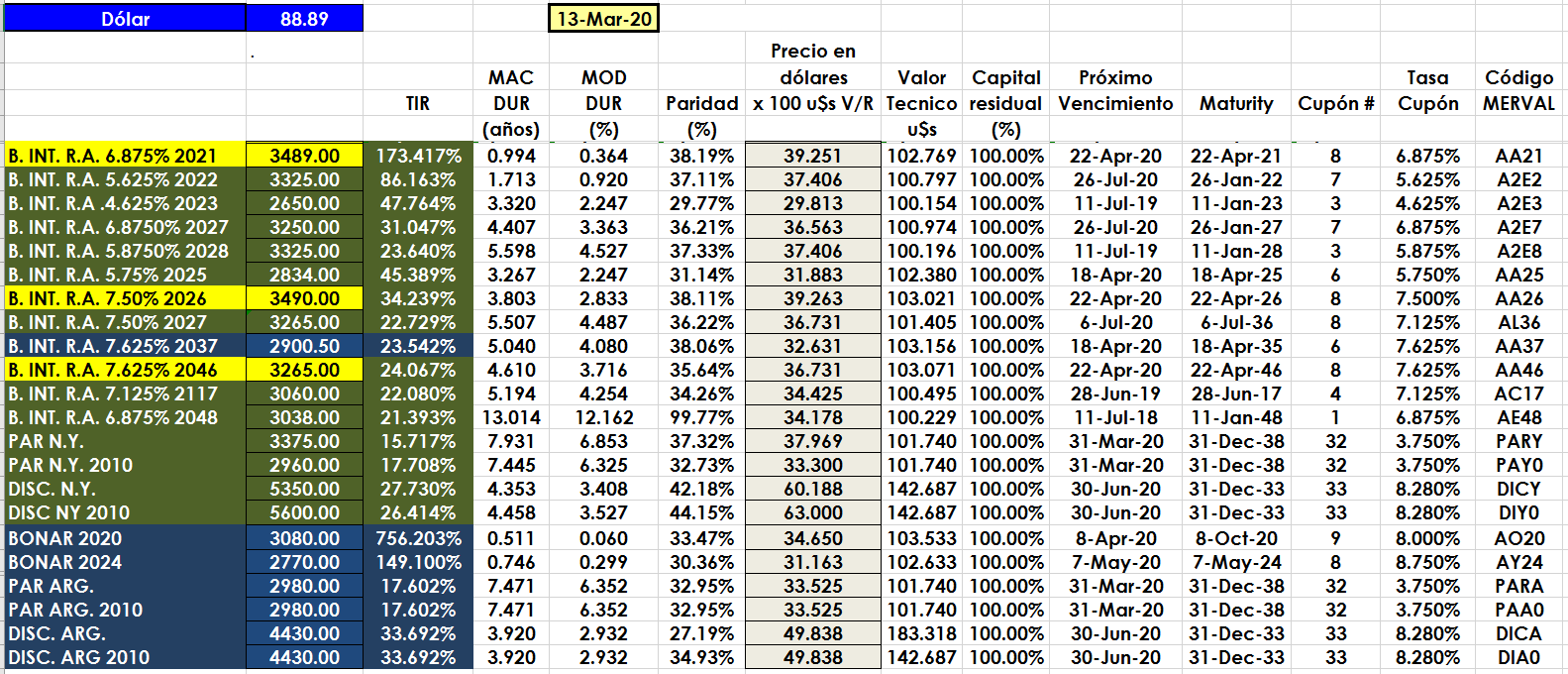 PRECIOS EN DÓLARES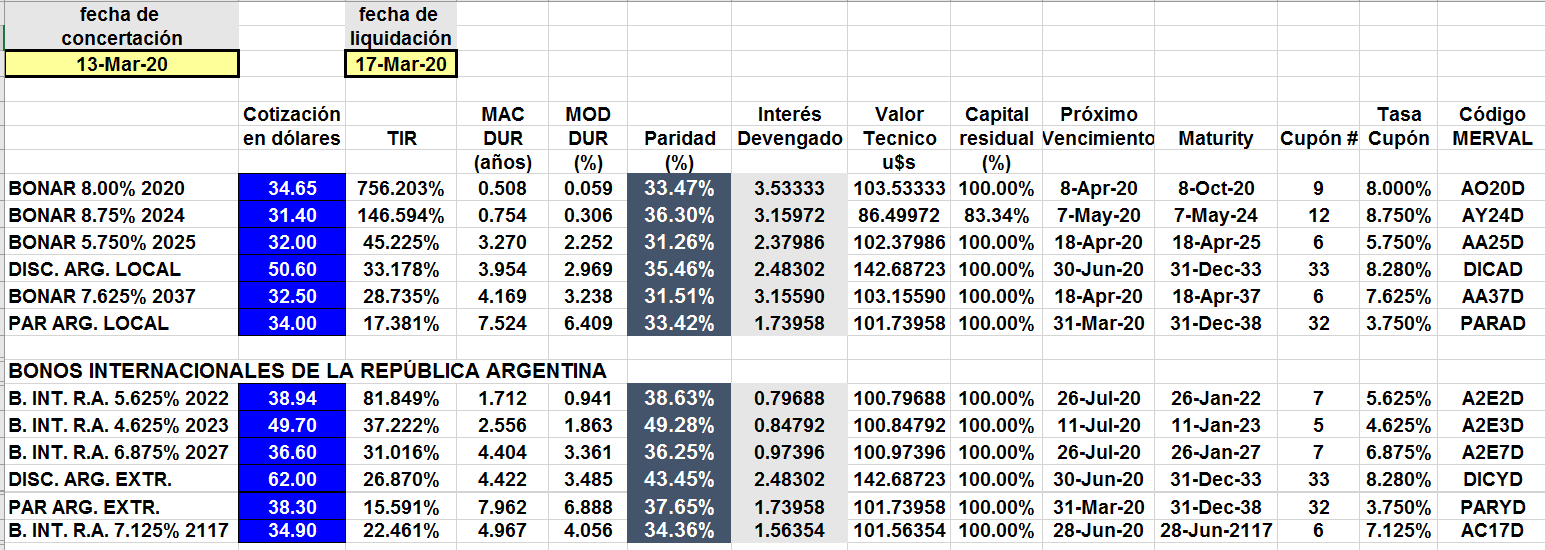 